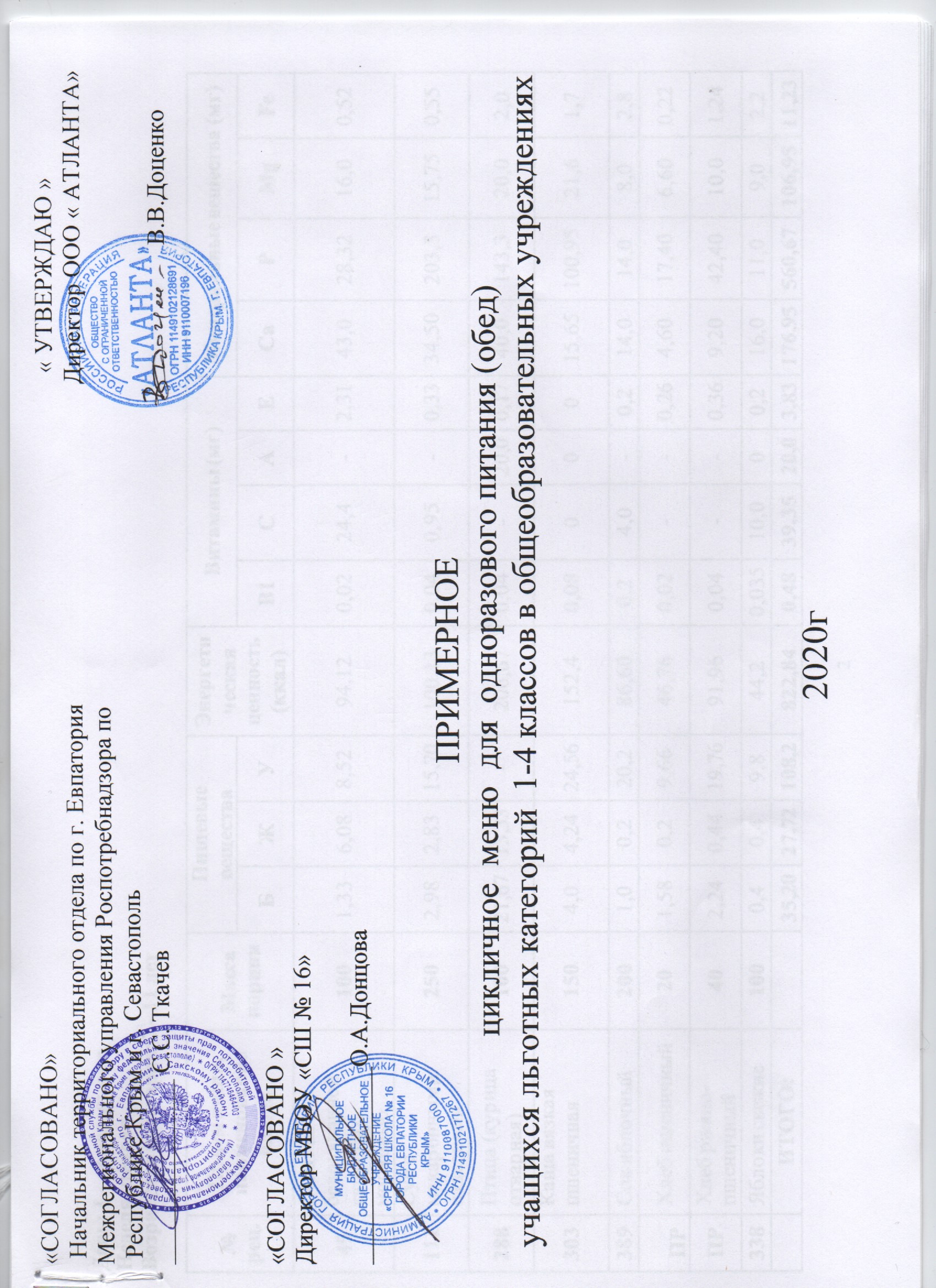 День: 5 – пятница Неделя: перваяВозрастная категория: 7 - 11 летНаименование сборника рецептур:Сборник рецептур на продукцию для обучающихся во всех образовательных учреждениях /Под ред. М. П.Могильного и В.А. Тутельяна . – М.: Де Ли принт,2011.-544с.Директор ООО « АТЛАНТА »	В. В. Доценко№ рец.Прием пищи, наименование блюдаМасса порцииПищевые веществаПищевые веществаПищевые веществаЭнергети ческая ценность (ккал)Витамины (мг)Витамины (мг)Витамины (мг)Витамины (мг)Минеральные вещества (мг)Минеральные вещества (мг)Минеральные вещества (мг)Минеральные вещества (мг)№ рец.Прием пищи, наименование блюдаМасса порцииБЖУЭнергети ческая ценность (ккал)В1САЕСаРMgFe45Салат избелокачанной капусты сморковью1001,336,088,5294,120,0224,4-2,3143,028,3216,00,52111Суп смакаронными изделиями2502,982,8315,70100,130,040,95-0,3334,50203,315,750,55288Птица (курица отварная)10021,6713,33-206,670,04-20,00,1740,0143,320,02,0303Каша вязкая пшеничная1504,04,2424,56152,40,0800015,65100,9521,61,7389Сок яблочный2001,00,220,286,600,24,0-0,214,014,08,02,8ПРХлеб пшеничный201,580,29,6646,760,02--0,264,6017,406,600,22ПРХлеб ржано-пшеничный402,240,4419,7691,960,04--0,369,2042,4010,01,24338Яблоки свежие1000,40,49,844,20,03510,000,216,011,09,02,2ИТОГО:35,2027,72108,2822,840,4839,3520,03,83176,95560,67106,9511,23№ рец.Прием пищи, наименование блюдаМасса порци иПищевые веществаПищевые веществаПищевые веществаЭнергет ическая ценност ь (ккал)Витамины (мг)Витамины (мг)Витамины (мг)Витамины (мг)Минеральные вещества (мг)Минеральные вещества (мг)Минеральные вещества (мг)Минеральные вещества (мг)№ рец.Прием пищи, наименование блюдаМасса порци иБЖУЭнергет ическая ценност ь (ккал)В1САЕСаРMgFe59Салат из моркови сяблоками1000,865,227,8781,900,056,95-2,4921,1933,9824,01,3299Суп из овощей2502,282,3311,2575,030,0810,6-2,4343,25188,327,50,83229Рыба тушенная в томате совощами1009,754,953,80105,00,053,735,82-39,07162,1948,530,85304Рис отварной1503,675,4236,67210,110,03-27,00,62,6161,519,00,53388Напиток из плодовшиповника2000,40,2717,272,80,01100,0007,732,132,670,53ПРХлебпшеничный201,580,29,6646,760,02--0,264,617,46,60,22ПРХлеб ржано-пшеничный402,240,4419,7691,960,04--0,369,2042,4010,01,2416Ветчина варено- копченая(порциями)204,524,18056,0000,5202,453,67,00338Яблоки свежие1000,40,49,844,40,03510,0-0,216,011.09,02,2ИТОГО:25,7023,41116,01783,960,32131,2833,346,34146,05561,50154,37,72№ рец.Прием пищи, наименование блюдаМасса порцииПищевые веществаПищевые веществаПищевые веществаЭнергети ческая ценность (ккал)Витамины (мг)Витамины (мг)Витамины (мг)Витамины (мг)Минеральные вещества (мг)Минеральные вещества (мг)Минеральные вещества (мг)Минеральные вещества (мг)№ рец.Прием пищи, наименование блюдаМасса порцииБЖУЭнергети ческая ценность (ккал)В1САЕСаРMgFe45Салат избелокочанной капусты сморковью1001,336,088,5294,120,0224,4-2,3143,028,3216,00,5296Рассольникленинградский с крупой пшеничной2502,25,215,6117,90,1514,3-2,4316,5534,9528,01,03250Бефстроганов10015,223,105,12290,00,050,7432,80,0843,32171,1522,452,4303Кашагречневая вязкая1504,585,0120,52145,50,120008,45108,8472,032,42389Сок яблочный2001,00,220,286,600,24,0-0,214,014,08,02,8ПРХлебпшеничный201,580,29,6646,760,02--0,264,6017,406,600,22ПРХлеб ржано-пшеничный402,240,4419,7691,960,04--0,369,2042,4010,01,24ИТОГО:28,1340,2399,38872,840,643,4432,85,64139,12417,06163,0810,63№ рец.Прием пищи, наименование блюдаМасса порцииПищевые веществаПищевые веществаПищевые веществаЭнерге тическ аяценность (ккал)Витамины (мг)Витамины (мг)Витамины (мг)Витамины (мг)Минеральные вещества (мг)Минеральные вещества (мг)Минеральные вещества (мг)Минеральные вещества (мг)№ рец.Прием пищи, наименование блюдаМасса порцииБЖУЭнерге тическ аяценность (ккал)В1САЕСаРMgFe54Салат изсвеклы с яблоками1001,096,0811,21103,90,026,44--29,2731,8116,831,48102Супкартофельный с фасолью2504,95,3319,23144,430,155,83-2,4541,48137,838,251,83289Рагу из курицы17512,5611,7215,2217,00,0711,3314,6036,8102,838,71,92349Компот изсухофруктов2001,160,347,26196,380,020,8-0,25,8446,033,00,96ПРХлебпшеничный201,580,29,6646,760,02--0,264,6017,406,600,22ПРХлеб ржано-пшеничный402,240,4419,7691,960,04--0,369,2042,4010,01,24338Бананы1001,50,5121,094,50,0410,000,48,028,042,00,615Сыр порциями153,484,43-53,750,0050,1139,00,08132,075,05,250,15ИТОГО:28,5129,01143,32948,680,3734,5153,603,75267,19481,21190,638,40№ рец.Прием пищи, наименование блюдаМасса порцииПищевые веществаПищевые веществаПищевые веществаЭнергети ческаяценность (ккал)Витамины (мг)Витамины (мг)Витамины (мг)Витамины (мг)Минеральные вещества (мг)Минеральные вещества (мг)Минеральные вещества (мг)Минеральные вещества (мг)№ рец.Прием пищи, наименование блюдаМасса порцииБЖУЭнергети ческаяценность (ккал)В1САЕСаРMgFe53Салат из свеклыс зеленым горошком1001,654,127,372,90,056,9--28,3341,618,42,9582Борщ с капустойи картофелем2501,834,911,75103,750,0510,3-2,434,4553,0326,21,18240Фрикаделькирыбные с маслом11011,848,645,14158,00,10,5258,6042,94162,0635,760,98310Картофельотварной1503,00,623,7112,20,1521,75-0,1518,081,033,01,2ПРХлеб пшеничный201,580,29,6646,760,02--0,264,6017,406,600,22ПРХлеб ржано- пшеничный402,240,4419,7691,960,04--0,369,2042,4010,01,24342Компот из яблок2000,160,1623,8897,60,011,8006,44,43,60,18ИТОГО:22,319,06101,19683,170,4241,2758,63,17143,92401,89133,567,95№ рец.Прием пищи, наименование блюдаМасса порцииПищевые веществаПищевые веществаПищевые веществаЭнергети ческая ценность (ккал)Витамины (мг)Витамины (мг)Витамины (мг)Витамины (мг)Минеральные вещества (мг)Минеральные вещества (мг)Минеральные вещества (мг)Минеральные вещества (мг)№ рец.Прием пищи, наименование блюдаМасса порцииБЖУЭнергети ческая ценность (ккал)В1САЕСаРMgFe45Салат избелокачанной капусты сморковью1001,336,088,5294,120,0224,4-2,3143,028,3216,00,5299Суп из овощей2502,282,3311,2575,030,0810,6-2,4343,25188,327,50,83294/330Котлеты изкурицы с соусом сметанным12012,5114,7815,02243,00,090,6855,650,4556,0170,2318,121,38309Макаронныеизделия отварные1505,54,5126,44168,450,06--1,9512,034,57,50,75342Компот из яблок2000,160,1627,88114,60,010,900,114,184,45,140,95ПРХлеб пшеничный201,580,29,6646,760,02--0,264,6017,406,600,22ПРХлеб ржано-пшеничный402,240,4419,7691,960,04--0,369,2042,4010,01,24338Бананы1001,50,521,094,510,0410,0-0,48,028,042,00,615Сыр порциями153,484,43-53,750,010,1139,00,08132,075,05,250,1514Масло сливочное100,107,200,1365,720040,00,102,403,000ИТОГО:30,6840,63139,661047,90,3746,69134,658,44324,64491,55138,116,64№ рец.Прием пищи, наименование блюдаМасса порцииПищевые веществаПищевые веществаПищевые веществаЭнергети ческая ценность (ккал)Витамины (мг)Витамины (мг)Витамины (мг)Витамины (мг)Минеральные вещества (мг)Минеральные вещества (мг)Минеральные вещества (мг)Минеральные вещества (мг)№ рец.Прием пищи, наименование блюдаМасса порцииБЖУЭнергети ческая ценность (ккал)В1САЕСаРMgFe61Салат из моркови с яблоками икурагой1001,525,1313,18105,010,065,1-3,0437,6456,539,51,0682Борщ с капустой икартофелем2501,834,911,7596,40,0510,3-2,434,4553,0326,21,18227Рыбаприпущенная с соусом12013,412,973,13593,00,080,6522,05022,08154,7422,080,75312Пюрекартофельное1503,064,820,44137,250,1510,2600,0614,9916,989,30,28349Компот изсухофруктов2001,160,347,26196,380,020,800,25,8446,033,00,96ПРХлеб пшеничный201,580,29,6646,760,02--0,264,6017,406,600,22ПРХлеб ржано-пшеничный402,240,4419,7691,960,04--0,369,2042,4010,01,24ИТОГО:24,818,74125,19766,760,4227,1122,056,32128,8387,05146,685,69№ рец.Прием пищи, наименование блюдаМасса порци иПищевые веществаПищевые веществаПищевые веществаЭнергет ическая ценност ь (ккал)Витамины (мг)Витамины (мг)Витамины (мг)Витамины (мг)Минеральные вещества (мг)Минеральные вещества (мг)Минеральные вещества (мг)Минеральные вещества (мг)№ рец.Прием пищи, наименование блюдаМасса порци иБЖУЭнергет ическая ценност ь (ккал)В1САЕСаРMgFe54Салат изсвеклы с яблоками1001,096,0811,21103,90,026,44--29,2731,8116,831,4898Супкрестьянский скрупой (перловой)2502,72,7814,5890,680,0610,0--49,25222,526,50,78259Жаркое по- домашнему изговядины17516,218,0916,58295,00,126,760030,50205,7542,483,86342Компот изсвежих плодов1/2000,160,1627,88114,60,010,90014,184,45,140,95ПРХлебпшеничный201,580,29,6646,760,02--0,264,6017,406,600,22ПРХлеб ржано-пшеничный402,240,4419,7691,960,04--0,369,2042,4010,01,24338Яблоки свежие1000,40,49,844,40,0410,0-0,216,011,09,02,2ИТОГО:24,3728,15109,47787,300,3134,100,000,82153,00535,26116,5510,73№ рец.Прием пищи, наименование блюдаМасса порцииПищевые веществаПищевые веществаПищевые веществаЭнергети ческая ценность (ккал)Витамины (мг)Витамины (мг)Витамины (мг)Витамины (мг)Минеральные вещества (мг)Минеральные вещества (мг)Минеральные вещества (мг)Минеральные вещества (мг)№ рец.Прием пищи, наименование блюдаМасса порцииБЖУЭнергети ческая ценность (ккал)В1САЕСаРMgFe45Салат избелокачанной капусты сморковью1001,336,088,5294,120,0224,4-2,3143,028,3216,00,52102Суп картофельныйс горохом2504,95,3319,23144,430,155,83-2,4541,48137,838,251,83280Фрикадельки изговядины в соусе10521,329,930,87178,130,081,020,01,2014,74219,326,93,34303Каша вязкаярисовая1502,564,1726,57154,050,020004,1355,5818,00,37289Сок яблочный2001,00,220,286,600,24,000,214,014,08,02,8ПРХлеб пшеничный201,580,29,6646,760,02--0,264,6017,406,600,22ПРХлеб ржано- пшеничный402,240,4419,7691,960,04--0,369,2042,4010,01,24338Бананы1001,50,521,094,510,0410,0-0,48,028,042,00,6ПРЗефир400,2500,32129,01000010,725,282,720,48ИТОГО:36,6826,85126,131019,570,5745,23207,18149,87548,08168,4711,4№ рец.Прием пищи, наименование блюдаМасса порцииПищевыевеществаПищевыевеществаПищевыевеществаЭнергети ческая ценность (ккал)Витамины (мг)Витамины (мг)Витамины (мг)Витамины (мг)Минеральные вещества(мг)Минеральные вещества(мг)Минеральные вещества(мг)Минеральные вещества(мг)№ рец.Прием пищи, наименование блюдаМасса порцииБЖУЭнергети ческая ценность (ккал)В1САЕСаРMgFe52Салат изотварной свеклы1001,416,018,2692,80,026,65--35,4740,6320,691,3388Щи из свежей капусты скартофелем2501,84,988,1384,480,0818,48-2,3833,9847,4322,20,83240Фрикаделькирыбные с маслом11011,848,645,14158,00,10,5258,6042,94162,0635,760,98310Картофель отварной1503,00,623,7112,20,1521,75-0,1518,081,033,01,2ПРХлеб пшеничный201,580,29,6646,760,02--0,264,6017,406,600,22ПРХлеб ржано-пшеничный402,240,4419,7691,960,04--0,369,2042,4010,01,24342Компот изсвежих плодов1/2000,160,1627,88114,60,010,90014,184,45,140,95338Яблоки свежие1000,40,49,844,40,0410,0-0,216,011,09,02,2ИТОГО:22,4321,43112,33745,200,4658,3058,603,35174,37406,32142,398,95БЖУЭ.ц.В1САЕСаРMgFeДень 135,227,72108,2822,80,47539,35203,83177560,710711,23День 225,7023,41116,01783,960,32131,2833,346,34146,05561,50154,37,72День 328,1340,2399,38872,80,643,4432,85,64139,1417,1163,110,63День 428,5129,01143,32948,680,3734,5153,603,75267,19481,21190,638,40День 522,319,06101,2683,20,4241,2758,63,17143,9401,9133,67,95День 630,6840,63139,710480,3746,69134,78,44324,6491,6138,16,64День 724,818,74125,2766,80,4227,1122,056,32128,8387,1146,75,69День 824,3728,15109,47787,300,3134,100,000,82153,00535,26116,5510,73День 936,6826,85126,110200,5745,23207,18149,9548,1168,511,4День 1022,4321,43112,33745,200,4658,3058,603,35174,37406,32142,398,95Итого:278,80275,231180,918478,744,32501,28433,6948,841803,914790,791460,8789,34